ALCALDIA MUNICIPAL DE ZACATECOLUCA, 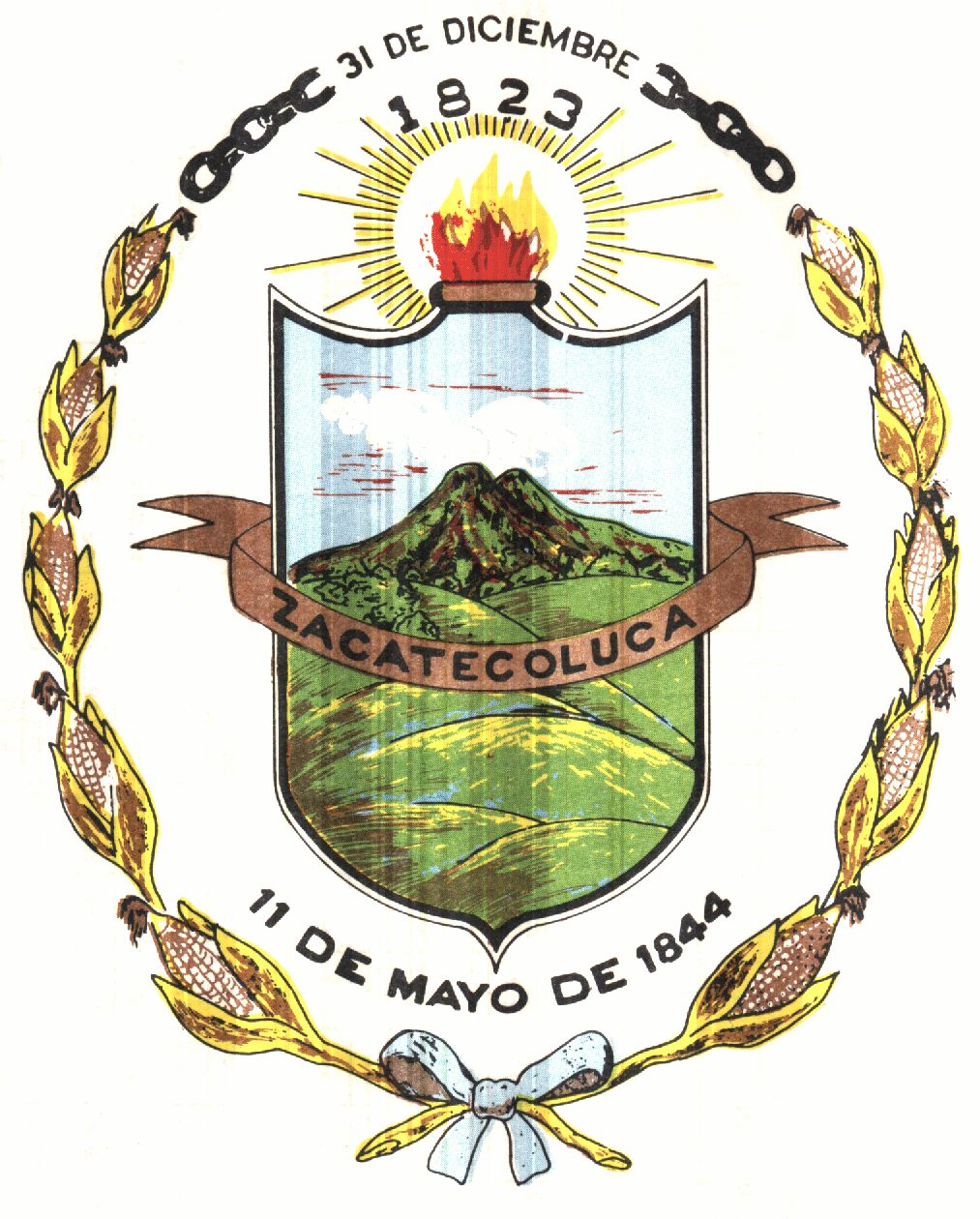 DEPARTAMENTO DE LA PAZ, UNIDAD DE AUDITORIA INTERNA                         TELEFONO 2330-7923Al Honorable Concejo MunicipalINFORME AUDITORIA ESPECIAL Al CONTROL DE ESPECIES MUNICIPALES Informe Ejecutivo sobre el Examen Especial practicado al Registro, Control de Especies Municipales; Entre las especies verificadas: de mercados, parqueo, servicios públicos, vialidades, certificaciones de partidas, y carnet de menoridad;  por el periodo de mayo a diciembre de 2018 y de enero a junio de 2019. ANEXO en  CARTA DE GERENCIADe conformidad al Plan de Trabajo 2019, las Normas Técnicas de Control Interno de la Municipalidad, el Manual de Control de Especies Municipales, la Ley de Vialidad y su reforma por Decreto Legislativo 494 de fecha 28 de octubre de 2010; las Normas de Auditoria Interna del Sector Gubernamental, la Ordenanza Reguladora de Tasas por Servicios de la Ciudad de Zacatecoluca publicada en el Diario Oficial N° 134 Tomo 360 de fecha 21 de julio de 2003; la Reforma a la Ordenanza Reguladora de las Tasas por Servicios de la ciudad de Zacatecoluca, publicada en el Diario Oficial N° 147 Tomo 400 del 14 de agosto de 2013; la Reforma a la Ordenanza Reguladora de las Tasas por Servicios de la ciudad de Zacatecoluca, publicada en el Diario Oficial N° 56 Tomo 406 del 23 de marzo de 2015; y reforma a la misma de fecha donde para tal efecto se establece en el Art.8 rubro  1125 MERCADOS PUESTOS TRANSITORIOS, EN ZONAS DE COMERCIO Y ZONAS DE ORDENANMIENTO del numeral 04 subnumeros 1, 2, 3 y 4 Cobrando por estacionamiento de vehículos, motocicletas y vehículos que descarguen mercadería:  entre $0.25 centavos para motos y y $0.50 centavos para vehículos; Y Reforma a la Ordenanza Reguladora de las Tasa por Servicios prestados por el Municipio; vigente a partir de 18 de febrero de 2016; donde se reforma el Art. 8 numerales 01-01 del rubro 1123 -Baños y Lavaderos Públicos, cobrando por personas la tasa de $0.25; publicada en el Diario Oficial N° 28, Tomo 410 de fecha 10 de febrero de 2016; Y ultima reforma a la misma en  cobro de la Certificación de Partida de Nacimiento por medio de la especie al precio de $3.00 ($2.86 más el 5% de fiesta); art. 9 numerales 01 y 01 del Registro del estado Familiar, publicada en el Diario Oficial Nº 176 tomo Nº 420 del 21 de septiembre de 2018; he practicado Auditoria Especial por el periodo del 1 de mayo al 31 de diciembre de 2018 y del 1 enero al 30 de junio de 2019; a las Especies Municipales, registros, controles y la prestación de servicios por parte de los colectores, como la aplicación del instrumento legal correspondiente; en especial a aquellas especies de valor; tales como Vialidades, Tiquet de parqueo, de Mercados  de baños y Recibos en el pago Certificaciones de partidas de nacimiento; y Carnet de Menoridad; de conformidad a los controles internos que para tal efecto lleva dicha administración.  He practicado Examen Especial tomando en consideración el Manual de Control de Especies, a los Registros y Controles de la Tesorería por la entrega y distribución de ciertas especies municipales con valor y sin que he detallo, por el periodo de mayo a diciembre de 2018 y de enero a junio de 2019, y en aquellos casos hasta julio de 2019; los que reporto en la Carta de Gerencia anexa por ser de menor importancia y que desarrollo con mayor amplitud para su conocimiento y seguimiento.A través de este Informe Ejecutivo resumo el trabajo efectuado respecto al manejo y liquidación de tales especies por los responsables y determino los resultados con sus conclusiones.USOS DE LAS ESPECIES Y LAS LIQUIDACIONESRESULTADOS DE LA AUDITORIA PRACTICADAComo resultado de la Auditoria Especial practicada al Registro, Control, Manejo y Ventas de las Especies Municipales: vialidades, de certificación de partidas, tiquetes para cobros de baños, parqueo y mercados y carnet de menoridad; de valores en su orden  $3.43; $2.10, y de $3.00 (certificaciones) $0.25, de $0.50 y $0.25, $0.23  han sido manejados aceptablemente; sin embargo respecto a la actividad de ventas y operaciones de las vialidades y carnet de Menoridad;  he determinado una deficiencia respecto al Incumplimiento de las Funciones de la Encargada que establece el Manual de Control de Especies y que amplio en el anexo Carta de Gerencia; al igual deberá actualizarse dicha herramienta administrativa respecto a las anulaciones de especies ya que se verificaron muchos especies anuladas en especial de Vialidades y Carnet de Menoridad, dejando claro sus costos.CONCLUSIONES DE LA AUDITORIA. Después haber realizado la investigación por medio del examen especial, e informar a los relacionados sobre su desempeños en el manejo de las Especies Municipales, en fecha 16 de diciembre de los corrientes y dado el  seguimiento de algunas recomendaciones; concluyo que la Municipalidad a mejorado su Sistema de Control Interno, sobre el registro, control, manejo, distribución y liquidación de las Especies Municipales; sin embargo, respecto al manejo, control y liquidación de las especies de Vialidades y Carnet de Menoridad deben responder los responsables, tal como lo establece el Manual de Control de Especies Municipales, debiendo a demás ser actualizado. Este informe ha sido preparado de conformidad al Plan de Trabajo 2019, las Normas Técnicas de Control Interno de la Municipalidad y Normas de Auditoria del Sector Gubernamental NAIG; para  conocimiento y uso del Honorable Concejo Municipal.Zacatecoluca, 20 de diciembre de 2019DIOS UNION LIBERTADLic. José Alejandro Menjívar Hurtado		Auditor Internocc.  Gerencia General y Financiero,   Tesorería - Encargada de EspeciesNombre de la especies con valor y sin valorEntregadas por EncargadaAnuladas por los responsablesLiquidadas por los ResponsablesMontos en efectivo que represento el uso o liquidóVialidades $3.436,500 $22,295.00 (155601-158,000), (136,401-138,400) (363001-365100) 144 anuladas y 7 faltante o no liquidadas6,306  liquidadas7 faltantes $24.01 no liquidadas a Tesorería por Lilibeth Saravia$21,629.72Certificación de partidas $2.1020,000 = $2.10 $42,000.00 (651,601-670,000) y de $3.00; 40,000 $120,000.00ningunaSe audito hasta el número (651,601-667,964) 16,364 de $2.10 $34,364.40 y del número (1-29,270) 29,270 de $3.00 $87,810.00 total cobrado $122,174.40 y total especies 45,634$122,174.40 y que representa a 45,634 especies de ambos valores Tiquetes de baño $0.2580,000=$20,000.00 (590,001-670,000), 200,000 =$50.000(90,001-290,000)30,000= $7,500.00(970,001-1.000,000), 70,000 =$17,500.00(1-70,000)130,000=$32,500(660,001-790,000), 200,000 =$50,000(200,001-400,0000)80,000 =$20,000.00(500,001-580,000)40,000= $10,000.00(50,001-90,000)ningunaSe le dio seguimiento a las entregas anteriores de 1,760 especies $440.00 mas a las que recibe en el periodo de mayo/18 a junio/19 830,000 Total especies liquidadas 831,760Liquidó $207,940.12; Tiquetes de parqueo de $0.50 para Vehiculos100,000=$50,000. (230,001-330,000)ningunaSe le dio seguimiento a las entregas anteriores de 9,510 especies $4,755.00 (220,941-230,000) mas  las que Liquidó en el periodo auditado cantidad de 90,900 $45,450.00 (230,001-320,900) Total especies que liquida 100,410 $50,205Liquidó $50,205.00 queda pendiente de liquidar del 320,901-330,000 total 9,100 $4.550.00Tiquetes de parqueo $0.25 para Motos30,000=$7,500.00 (200,001-230,000)ningunaSe le dio seguimiento a las entregas anteriores del (195,910 al 200,000)= $1,022.50 4,090 especies más las que liquidó en el periodo auditado 24,714 (200,001-224,714) =$6,178.50 total especies que liquida 28,804$7,203.25 queda pendiente de liquidar del 224,815 al 230,000 =5,186 especies $1,296.50Tiquetes de Mercados de $0.2340,000 = $9,200.00 (980,001-1.000,000) y del (30,001-50,000)ningunaSe le dio seguimiento a las entregas anteriores del (973,001-980,000) =7,000 especies $1,610.00 más las que liquidó en el periodo auditado 36,849 $8,475.27 (980,001-1.000,000) y (30,001-46,849) total 43,849 especies$10,085.27 queda pendiente de liquidar  del 46,850 al 50,000) 3,151 $724.73Sin valor: Carnet de Menoridad700 (553,101-553,200)(583,301-583,800)45 especies anuladas y faltantes No reportadas 21 especies $5.25 total 66 especies Se le dio seguimiento a 163 especies de los cuales se anularon 12 Liquidó 151 especies, (522938-553,100) más lo liquidado en el periodo auditado (553,101-553,200) = 100 del cual anulo 10, liquido 90 especies más del (583,301-583,752) 452 del cual anulo 23 y hay 21 faltantes liquido 408 Total especies liquidadas 649 $162.25 quedan pendientes para la próxima auditoria del (583,753 al 583,800) = 48 $12.00Total especies entregas1.027,200 entregas en el periodo 189 anuladas y 28 faltantes o no liquidadas1,057,412 especies liquidadas en el periodo auditado de mayo 2018 a junio 2019Monto recibido por Tesorería $419,400.31